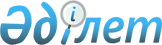 Железинка аудандық мәслихатының 2016 жылғы 18 наурыздағы "Павлодар облысы Железин ауданының Қазақстан Республикасының Жер заңнамасына сәйкес пайдаланылмайтын ауыл шаруашылығы мақсатындағы жерлеріне жер салығының мөлшерлемесін және бірыңғай Жер салығының мөлшерлемесін жоғарылату туралы" № 357-5/49 шешімінің күші жойылды деп тану туралыПавлодар облысы Железин аудандық мәслихатының 2016 жылғы 30 маусымдағы № 26/6 шешімі      Қазақстан Республикасының 2001 жылғы 23 қаңтардағы "Қазақстан Республикасындағы жергілікті мемлекеттік басқару және өзін-өзі басқару туралы" Заңының 7-бабы 5-тармағына сәйкес Железинка аудандық мәслихаты ШЕШІМ ЕТТІ:

      1. Железинка аудандық мәслихатының бұрын қабылданған 2016 жылғы 18 наурыздағы "Павлодар облысы Железин ауданының Қазақстан Республикасының жер заңнамасына сәйкес пайдаланылмайтын ауыл шаруашылығы мақсатындағы жерлеріне жер салығының мөлшерлемесін және бірыңғай жер салығының мөлшерлемесін жоғарылату туралы" № 357-5/49 шешімінің (Нормативтік құқықтық актілерді мемлекеттік тіркеу тізілімінде 2016 жылғы 14 сәуірде № 5069 болып тіркелген, аудандық "Туған өлке" газетінің 2016 жылғы 23 сәуірдегі № 17 және "Родные просторы" газетінің 2016 жылғы 23 сәуірдегі № 17 жарияланған) күші жойылды деп танылсын.

      2. Осы шешім қол қойылған күннен бастап қолданысқа енгізіледі.


					© 2012. Қазақстан Республикасы Әділет министрлігінің «Қазақстан Республикасының Заңнама және құқықтық ақпарат институты» ШЖҚ РМК
				
      Аудандық мәслихат

      сессиясының төрағасы

Ж. Тлебалдина

      Аудандық мәслихаттың хатшысы

П. Лампартер
